 SPECIAL MEETING
JULY 7th, 2021 – 6:30 PM
AGENDA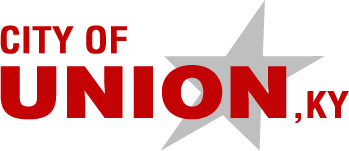 WELCOME/PLEDGE OF ALLEGIANCECALL TO ORDER/ROLL CALLCommissioner Dulaney ____; Commissioner Garner ____; Commissioner Mefford ____; Commissioner Ramage___; Mayor Solomon _____.APPROVAL OF MINUTESJune 7th, 2021 (Motion Needed)VISITORS/GUESTS WISHING TO SPEAKMatt Webster and Laura Pleiman - Homelessness Taskforce UpdateMAYOR’S REPORTFY 2020-21 FINANCIAL REPORT	Monthly Bills (Motion Needed)Profit & Loss Budget Vs. Actual ReportBudget Summary	ECONOMIC DEVELOPMENT COMMITTEE REPORTCOMMUNICATIONS COMMITTEE REPORT	Union Celebrates AmericaADMINISTRATOR’S REPORTPUBLIC WORKS COMMITTEE REPORTBurleigh Speed StudyCity Engineers ReportLEGISLATION/ATTORNEY’S REPORTResolutionsRESOLUTION 2021-09 – A RESOLUTION AUTHORIZING THE MAYOR FOR THE CITY OF UNION, KENTUCKY TO EXECUTE THE AGREEMENT BETWEEN THE COMMONWEALTH OF KENTUCKY TRANSPORTATION CABINET AND THE CITY OF UNION SWEET HARMONY SIDEWALKS/ITEM NO. 06.03029.00.Municipal OrdersOrdinances	ORDINANCE 2021-14 – AN ORDINANCE SETTING THE COMPENSATION FOR THE CEMETERY SEXTON FOR THE CITY OF UNION, KENTUCKY. (2nd Reading, Motion Needed)ORDINANCE 2021-15 - AN ORDINANCE OF THE CITY OF UNION, KENTUCKY APPROVING, WITH CONDITIONS, A REQUEST OF FARMVIEW COMMONS, LLC FOR ERPS,INC. FOR A CHANGE IN AN APPROVED CONCEPT DEVELOPMENT PLAN FOR AN APPROXIMATE +11.82 ACRE SITE LOCATED ON THE NORTHEAST CORNER OF THE U.S. 42/FARMVIEW DRIVE INTERSECTION AND THE SOUTHEAST CORNER OF THE OLD U.S. 42/FARMVIEW DRIVE INTERSECTION, FLORENCE AND UNION, KENTUCKY TO PERMIT EATING AND DRINKING ESTABLISHMENTS AND COMMERCIAL USES, INCLUDING DRIVE-THROUGH FACILITIES, ELDERLY HOUSING FACILITY, MULTI-FAMILY HOUSING AND MEDICAL OFFICES AND TO MODIFY PREVIOUS CONDITIONS OF APPROVAL CONCERNING ARCHITECTURAL DESIGN AND TO PERMIT A 50 FOOT MAXIMUM BUILDING HEIGHT ON THE ENTIRE SITE IN A COMMERCIAL TWO/PLANNED DEVELOPMENT (C-2/PD) ZONE. (2nd Reading, Motion Needed) EXECUTIVE SESSION No executive session.  ANNOUNCEMENTS AND ADJOURNMENTAnnouncement:  Next Regular City Commission Meeting.    August 2nd, 2021 @ 6:30 PM  Commission Meeting Location:  City Building. Adjournment (Motion Needed)